MINUTES OF A MEETING OF THE FINANCE AND GENERAL PURPOSES COMMITTEE OF KINVER PARISH COUNCIL HELD AT 95 HIGH STREET, KINVER ON WEDNESDAY 21st NOVEMBER 2018     _______________________________________________________ Councillors: D Light (Chairman), P Wooddisse (Vice Chairman), Miss V Webb Mrs C Allen, I G Sadler APOLOGIES FOR ABSENCE Councillors H Williams (ex-officio), JK Hall and BR Edwards sent their apologies for the meeting. DECLARATIONS OF PECUNIARY INTERESTS Councillor Mrs C Allen declared a pecuniary interest in relation to the Youth Café Grant and toot no part in the discussion or the recommendation on this matter, as she left the room for this item.MINUTES OF THE MEETING OF 19TH SEPTEMBER 2018 The minutes of the meeting held on 19th September were approved and signed as a true record of that meeting. MATTERS ARISING FROM PREVIOUS MINUTES Post Office ClockStaffordshire County have approved the clock going into the library, and a bracket is being made and then checked by a structural engineer so it can be hung.	Speed Sign Grant	The grant has been applied for and the final paperwork has been submitted.BUDGET COMPARISON AND TO RECEIVE THE ACCOUNTS FROM 1ST APRIL TO 31ST OCTOBER 2018 AS PREPARED BY THE RFO The accounts as attached as Appendix 1 to these minutes: the figures were reviewed and noted. It was Resolved to Recommend to the Parish Council that the accounts as set as Appendix 1 to these minutes be accepted.  On a vote this was unanimous.FUNDING REQUESTS  The following applications were received:- 	Headstone TestingThe headstones at Comber Ridge have not been tested for 10 years, they are due to be re-tested.  The cost to test the memorials is £2.50 per headstone. This includes producing a full report on the unsafe headstones, we do need to advertise that this work is taking place, and the headstones that fail will be marked with a small sign and if we have owner information we will contact them to make goo d the headstone. We have approximately 180 stones so maximum cost would be £450, and a fee to be paid to the Dioceses of Lichfield of £240+VAT.It was agreed to Recommend to the Parish Council that this work is undertaken at a total cost of £690 and funded from budget head 54/3. On a vote this was unanimous.	Councillor Mrs C Allen left the meeting at this point.Youth Café grantA grant has been requested for £668.00.It was agreed to Recommend to the Parish Council that this grant is given at a cost of £668, it is to be funded from budget line 63 – Projects for Community. The Parish Council will pay the room hire directly to the KSCA and if the Youth Café should not continue, any funds remaining to be returned to the Parish Council. On a vote this was unanimous.	Councillor Mrs C Allen returned to the meeting.STAFFING ISSUES RELATING TO RECENT STAFF SICKNESSAt the present time one of the Maintenance Technician is on his contracted absence sickness.8.	AUDIT REVIEW – FROM CLLR P WOODDISSEPrevious Minute:The Vice Chairman of the Committee prepared the following report:-Treatment of fixed assets and depreciation are different for Parish Council accounts as to what happens in commerce.Although the Council produces an annual balance sheet it only shows currents assets and current liabilities and excludes fixed assets.In our annual report we are therefore asked to produce a list of fixed assets.We are asked to put values against this list, being at cost, or insured value if we do not know the cost, when the asset is FIRST listed.We are specifically asked NOT to increase those insured values once they have been listed.Both internal and external auditors have point this out.I recommend that at our next annual report we revert to the values at 31st March 2016 with cost of assets acquired since, and state that we have done to comply with the requirement.Members discussed the report and resolved that the fixed assets should remain at Insurance Value. Councillor P Wooddisse reported he had read the External Auditors report in full and as reported previously, they have requested that the Parish Council consider the way in which it values its fixed assets.  In his opinion (and that of the External Auditor) the Council should no longer use the Insurance Values and should keep the values as at the 31st March 2018, and only change the list if new items are added or deleted.  It was therefore agreed to Recommend to the Parish Council that the fixed assets are no longer adjusted to be in line with Insurance values and the values going forward are the audited figure from the 31st March 2018.  On a vote this was unanimous.The Clerk and Vice Chairman will review the fixed assets list to ensure it is up to date.BUDGET FOR 2019/20The budget as set out by the RFO is attached as appendix 2 to these minutes.It was noted that at the previous meeting, members need to discuss how funding for the future takes place for the Methodist Church Carpark as a price increase to £595 had been requested for 2019/20. It was agreed to Recommend to the Parish Council that the Methodist church hall car park is still paid for by the Parish Council to be used by the public during the day, but the price should not be increased, and this price of £575 should be kept for three years.It was proposed by Councillor P Wooddisse and seconded by Councillor I Sadler that the budget as set out as appendix 2 to these minutes is accepted and a precept figure of £144709 is agreed.The new rates for Comber Ridge Burial Ground based on the 3% increase in the budget above are set out as appendix 3 to these minutes.On a vote this was unanimous.10.     DATE OF NEXT MEETING   Date of the next meeting is Wednesday 20th February 2019.ITEMS FOR FUTURE MEETINGS Last date for items to be put on the agenda for the next meeting is 11th February 2019RECOMMENDATIONS TO THE PARISH COUNCIL It was Resolved to Recommend to the Parish Council that:- the accounts as set as Appendix 1 to these minutes be accepted.the precept is set at the same rate as the past 10 years of £144709 and associated budget is agreed as set out as appendix 2 to these minutes.the fixed assets are no longer adjusted to be in line with Insurance values and the values going forward are the audited figure from the 31st March 2018.  the Youth Café is given at a cost of £668, it is to be funded from budget line 63 – Projects for Community. The Parish Council will pay the room hire directly to the KSCA and if the Youth Café should not continue, any funds remaining to be returned to the Parish Council.the headstones at Comber Ridge are tested at a total cost of £690 and funded from budget head 54/3.the Methodist church hall car park is still paid for by the Parish Council to be used by the public during the day, but the price should not be increased, and this price of £575 should be kept for three years.Appendix 1 to the minutes of the Finance Committee held on the 21st November 2018 	Financial Summary - Cashbook	Summary between 01/04/18 and 31/10/18 inclusive.	Balances at the start of the year	Ordinary Accounts	.BARCLAYS BANK	£14,822.12	.COOPERATIVE BANK C & I	£26.38	Alliance and Leicester	£0.00	Bath Building Society	£36,851.69	Santander old account	£0.00	Short Term Investment Accounts	Reserves West Bromwich	£22,296.75	Total	£73,996.94	RECEIPTS	Net	Vat	Gross	£1,847.02	£0.00	£1,847.02	Council	£158,134.85	£0.00	£158,134.85	Total Receipts	£159,981.87	£0.00	£159,981.87	PAYMENTS	Net	Vat	Gross	Council	£102,763.93	£3,918.62	£106,682.55	Total Payments	£102,763.93	£3,918.62	£106,682.55Closing Ordinary Accounts.BARCLAYS BANK	£59,976.47.COOPERATIVE BANK C & I	£26.38Alliance and Leicester	£0.00Bath Building Society	£36,851.69Santander old account	£0.00Short Term Investment AccountsReserves West Bromwich	£30,441.72Total	£127,296.26	31/10/18    11:13 AM Vs: 	Kinver Parish Council	Page 1 of 1Financial Budget Comparison	Comparison between 01/04/18 and 31/10/18 inclusive.	Excludes transactions with an invoice date prior to 01/04/18	2018/2019	Actual Net	Balance	INCOME	Council	13	INTEREST BATH BUILDING 	£1,000.00	£0.00	-£1,000.00	SOCIETY	14	BURIAL FEES	£9,928.00	£6,360.00	-£3,568.00	15	TOILET INCOME	£1,500.00	£590.00	-£910.00	16	DONATIONS	£300.00	£0.00	-£300.00	17	PRECEPT	£144,709.00	£144,709.00	£0.00	19	SUNDRIES	£0.00	£765.05	£765.05	20	TOILET GRANT SSDC	£0.00	£0.00	£0.00	22	INTEREST WEST BROM 	£2.00	£11.55	£9.55	ACCOUNT - CHARITY ACC	24	SANTANDER BOND	£0.00	£0.00	£0.00	26	RENT FROM DOWN STAIRS 	£4,000.00	£3,000.00	-£1,000.00	OFFICE	Total Council	£161,439.00	£155,435.60	-£6,003.40	Total Income	£161,439.00	£155,435.60	-£6,003.40	EXPENDITURE	Council	51	GENERAL ADMINISTRATION	51/1	TELEPHONE	£1,900.00	£1,275.75	£624.25	51/2	STATIONARY	£2,850.00	£1,376.10	£1,473.90	51/3	GENERAL INSURANCE	£3,500.00	£3,285.26	£214.74	51/4	RATES	£700.00	£217.81	£482.19	51/5	OFFICE ELECTRICITY AND GAS	£1,500.00	£956.81	£543.19	51/6	AUDIT	£1,050.00	£850.00	£200.00	51/7	CHAIRMAN’S ALLOWANCE	£500.00	£500.00	£0.00	51/8	STAFF TRAINING EXPENSES	£100.00	£0.00	£100.00	51/9	MISCELLANEOUS	£0.00	£36.23	-£36.23	51/10	MEMBERS EXPENSES	£300.00	£0.00	£300.00	51/11	COMPUTER SUPPORT 	£2,300.00	£1,092.52	£1,207.48	SERVICES	51/12	PHOTOCOPIER	£240.00	£120.00	£120.00	51/13	ADVERTISING	£50.00	£0.00	£50.00	51/14	CIVIC EXPENSES	£0.00	£345.91	-£345.91	51/15	POSTAGE	£1,100.00	£666.20	£433.80	51/16	MISC PETTY CASH	£0.00	£0.00	£0.00	51	Total	£16,090.00	£10,722.59	£5,367.41	53	MAINTENANCE	53/2	MAINTENANCE TOILETS	£2,500.00	£897.01	£1,602.99	53/4	MAINTENANCE MISC	£6,500.00	£3,530.30	£2,969.70	31/10/18    11:20 AM Vs: 	Kinver Parish Council	Page 1 of 2Financial Budget Comparison	Comparison between 01/04/18 and 31/10/18 inclusive.	Excludes transactions with an invoice date prior to 01/04/18	2018/2019	Actual Net	Balance	53/41	MAINTENANCE GRASS 	£13,000.00	£10,779.50	£2,220.50	CUTTING	53/42	MAINTENANCE PLAY AREA	£2,000.00	£500.00	£1,500.00	53	Total	£24,000.00	£15,706.81	£8,293.19	55	CAR PARK RENT	£550.00	£575.00	-£25.00	57	CHRISTMAS ILLUMINATIONS	£4,500.00	£605.62	£3,894.38	59	INTERNAL GRANTS NO 	£0.00	£0.00	£0.00	LONGER USED	60	CONTINGENCIES	£0.00	£766.70	-£766.70	61	VEHICLES - BARCLAYS BANK	61/1	LEASING	£3,500.00	£2,166.19	£1,333.81	61/2	FUEL	£1,100.00	£490.32	£609.68	61/3	STORE FOR EQUIPMENT	£0.00	£0.00	£0.00	61/4	INSURANCE FOR VEHICLE	£1,050.00	£868.92	£181.08	61	Total	£5,650.00	£3,525.43	£2,124.57	62	HEALTH AND SAFETY	£200.00	£184.00	£16.00	63	GRANTS AND SUBS 	EXTERNAL BARCLAYS 	ACCOUNT	63/1	PARISH COUNCIL SUBS	£500.00	£402.00	£98.00	63/2	SPCA AND LCR	£700.00	£0.00	£700.00	63/3	GRANTS	£13,030.00	£8,246.92	£4,783.08	63	Total	£14,230.00	£8,648.92	£5,581.08	64	GARAGE PROJECT	£0.00	£0.00	£0.00	101	ELECTION EXPENSES	£0.00	£0.00	£0.00	103	WAGES / SALARIES 	BARCLAYS BANK	103/1	SALARIES	£70,805.00	£42,982.39	£27,822.61	103/2	TAX AND NI FOR EMPLOYEES	£0.00	£0.00	£0.00	103/3	EMPLOYERS NATIONAL 	£3,484.00	£2,429.91	£1,054.09	INSURANCE	103/4	EMPLOYEES PENSION	£0.00	£0.00	£0.00	103/5	EMPLOYERS PENSION	£14,869.00	£9,339.36	£5,529.64	103/6	OPENING PUBLIC TOILETS	£1,061.00	£590.00	£471.00	103	Total	£90,219.00	£55,341.66	£34,877.34	104	COMMUNITY PROJECTS	£4,000.00	£0.00	£4,000.00	105	LEGAL FEES	£2,000.00	£500.00	£1,500.00	Total Council	£161,439.00	£96,576.73	£64,862.27	Total Expenditure	£161,439.00	£96,576.73	£64,862.27Total Income	£161,439.00	£155,435.60	-£6,003.40Total Expenditure	£161,439.00	£96,576.73	£64,862.27Total Net Balance	£0.00	£58,858.87	31/10/18    11:21 AM Vs: 	Kinver Parish Council	Page 2 of 2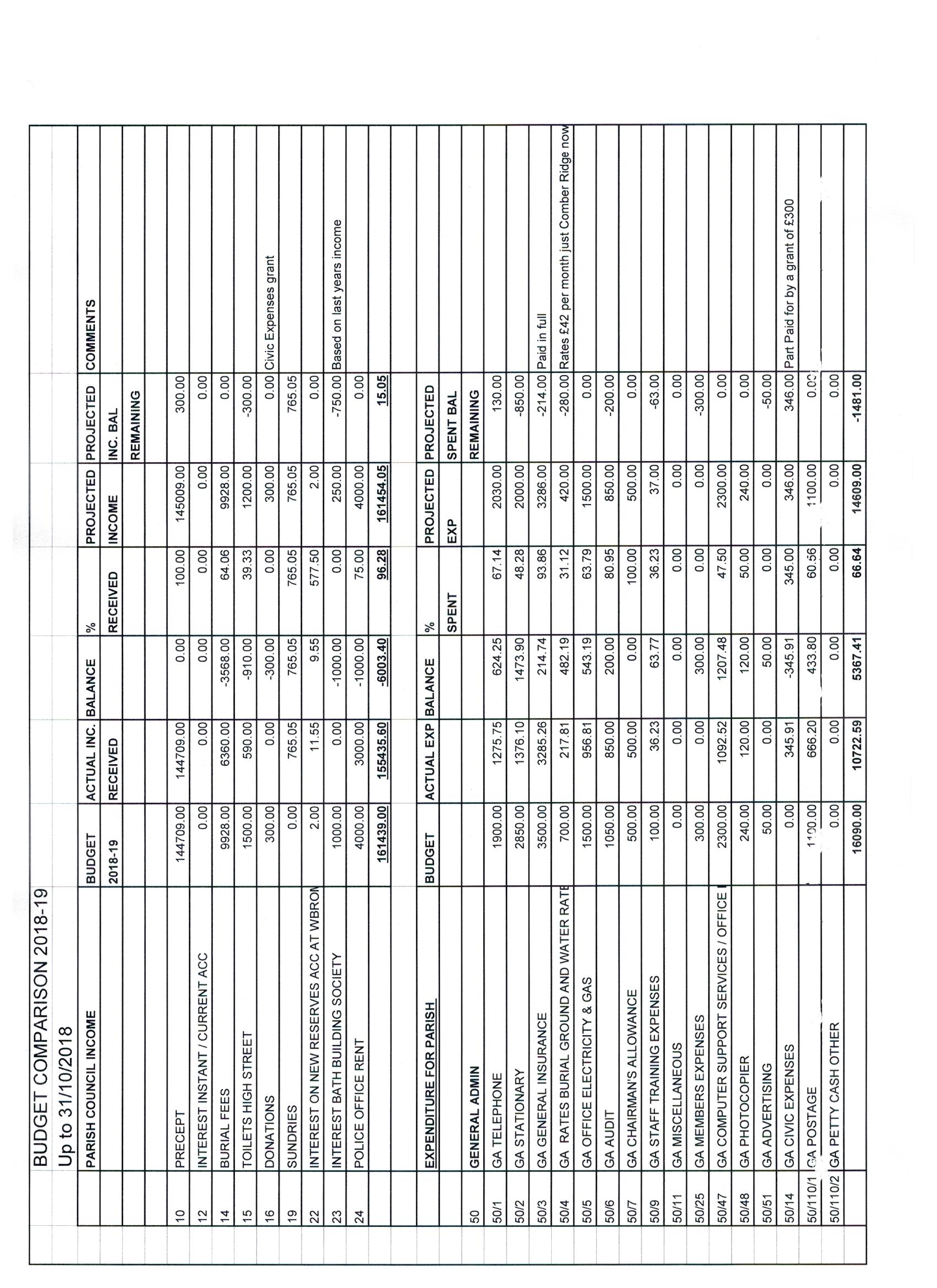 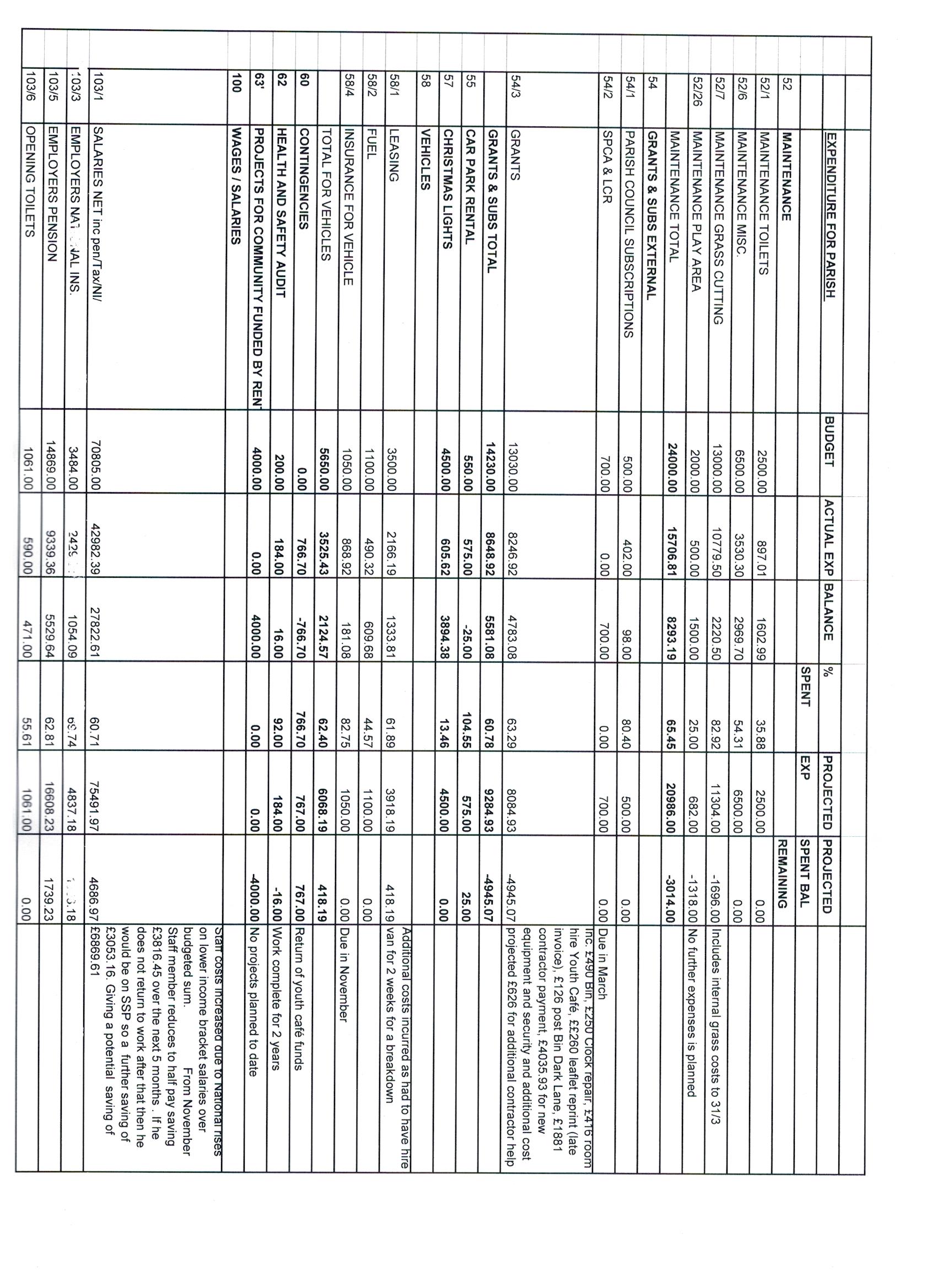 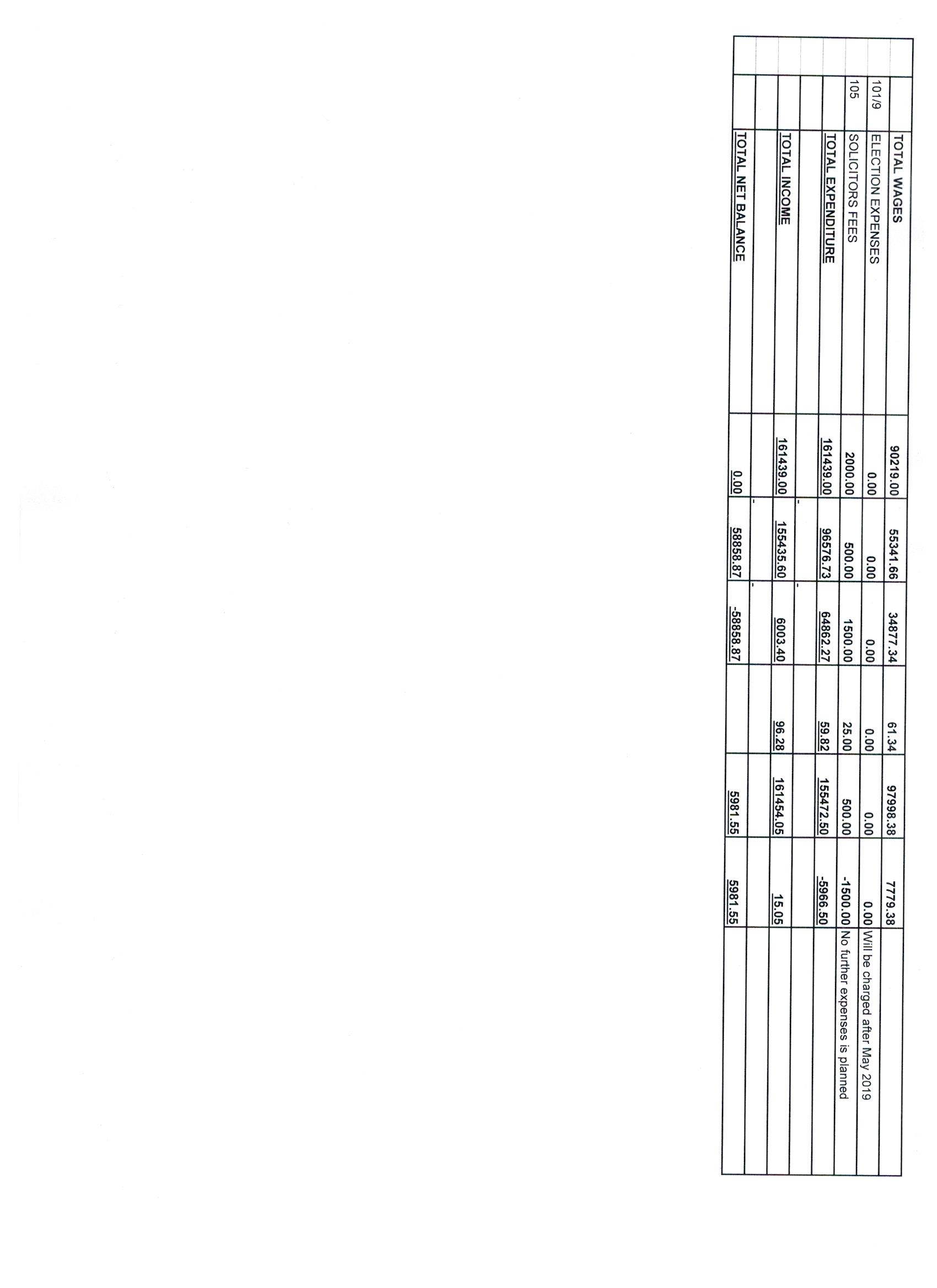 Appendix 2 to the minutes of the Finance Committee meeting held on the 21st November 2018Appendix 3 to the minutes of the Finance Committee meeting held on the 21st November 2018COMBER RIDGE BURIAL GROUND FEE STRUCTURE TO APPLY FROM 1st APRIL 2019* This fee to be applied only to infants above six weeks of age and to young children up to (and including) 12 years of age interred in single graves within this designated area.Those infants from 6 weeks of age and children interred in other grave spaces to attract the level of fee appropriate to the grave space occupiedItem 7 Headstone testing.Item 5KINVER PARISH COUNCILMonthly Balance Sheet as at: 31/10/2018Monthly Balance Sheet as at: 31/10/2018Barclays BankUnpresented ChequesUnpresented ReceiptsUnpresented Receipts250.0020.00-19.9967.9788.97TOTAL406.950.00Computer Figures Barclays Bank acc.59976.47less unpresented406.95Total60383.42Bank Statement Figure60383.42Other bank account balancesBath Building Society36851.69Old Alliance and Leicester account0.00West Bromwich Building Society30441.72Co-Operative Bank26.38127703.21Proposed draft budget 2019/2020Item 10PARISH COUNCIL INCOMEBUDGETPROPOSED COMMENTS2018-19BUDGET 2019-200% INC ON PRECEPT10PRECEPT144709.00144709.0012INTEREST INSTANT / CURRENT ACC0.000.0014BURIAL FEES9928.0010225.00Increased by 3%15TOILETS HIGH STREET1500.001200.0016DONATIONS 300.00300.0019SUNDRIES0.000.0022INTEREST ON NEW RESERVES ACC AT WBROM2.0010.0023INTEREST BATH BUILDING SOCIETY1000.00250.00Based on last years income24POLICE OFFICE RENT4000.004000.00161439.00160694.00EXPENDITURE FOR PARISH BUDGETPROPOSED 2018-19BUDGET 50GENERAL ADMIN50/1GA TELEPHONE1900.002100.0050/2GA STATIONARY2850.002850.0050/3GA GENERAL INSURANCE3500.003500.0050/4GA  RATES BURIAL GROUND AND WATER RATES700.00500.00Rates £42 per month just Comber Ridge now50/5GA OFFICE ELECTRICITY & GAS1500.001500.0050/6GA AUDIT1050.00850.0050/7GA CHAIRMAN'S ALLOWANCE500.00500.0050/9GA STAFF TRAINING EXPENSES100.00100.0050/11GA MISCELLANEOUS0.000.0050/25GA MEMBERS EXPENSES300.00200.0050/47GA COMPUTER SUPPORT SERVICES / OFFICE EQUIP (2010)2300.002300.0050/48GA PHOTOCOPIER240.00240.0050/51GA ADVERTISING50.000.0050/14GA CIVIC EXPENSES0.000.0050/110/1GA POSTAGE1100.001100.0050/110/2GA PETTY CASH OTHER0.000.0016090.0015740.00EXPENDITURE FOR PARISH BUDGETPROPOSED BUDGET 52MAINTENANCE52/1MAINTENANCE TOILETS2500.002500.0052/6MAINTENANCE MISC.6500.006500.0052/7MAINTENANCE GRASS CUTTING13000.004240.00£1500 additional cost to cut KSCA field IS INCLUDED IN THIS FIGURE This is for the cutting of pitches March, Appril, October and 1/2 November. Envile Cricket Club will cut the main season.52/26MAINTENANCE PLAY AREA2000.002000.00MAINTENANCE TOTAL24000.0015240.0054GRANTS & SUBS EXTERNAL54/1PARISH COUNCIL SUBSCRIPTIONS500.00500.0054/2SPCA & LCR700.00700.0054/3GRANTS13030.008389.00GRANTS & SUBS TOTAL14230.009589.0055CAR PARK RENTAL550.00575.0057CHRISTMAS LIGHTS4500.004500.0058VEHICLES58/1LEASING3500.003500.0058/2FUEL1100.001400.00Increased due to using more fuel for mowers58/4INSURANCE FOR VEHICLE1050.001050.00TOTAL FOR VEHICLES5650.005950.0060CONTINGENCIES0.000.0062HEALTH AND SAFETY AUDIT200.000.0063'PROJECTS FOR COMMUNITY FUNDED BY RENT4000.004000.00100WAGES / SALARIES103/1SALARIES NET inc pen/Tax/NI/70805.0079000.00Includes small salary increase for inflation and based on this years ACTUAL costs103/3EMPLOYERS NATIONAL INS.3484.006000.00103/5EMPLOYERS PENSION14869.0017000.00103/6OPENING TOILETS1061.001100.00TOTAL WAGES90219.00103100.00101/9ELECTION EXPENSES0.001000.00Will be charged after May 2019 £8445.47 is in reserves for this bill Balance to be taken from the Contingency fundProposed draft budget 2019/2020Item 10PARISH COUNCIL INCOMEBUDGETPROPOSED COMMENTS2018-19BUDGET 2019-200% INC ON PRECEPT10PRECEPT144709.00144709.0012INTEREST INSTANT / CURRENT ACC0.000.0014BURIAL FEES9928.0010225.00Increased by 3%15TOILETS HIGH STREET1500.001200.0016DONATIONS 300.00300.0019SUNDRIES0.000.0022INTEREST ON NEW RESERVES ACC AT WBROM2.0010.0023INTEREST BATH BUILDING SOCIETY1000.00250.00Based on last year’s income24POLICE OFFICE RENT4000.004000.00161439.00160694.00EXPENDITURE FOR PARISH BUDGETPROPOSED 2018-19BUDGET 50GENERAL ADMIN50/1GA TELEPHONE1900.002100.0050/2GA STATIONARY2850.002850.0050/3GA GENERAL INSURANCE3500.003500.0050/4GA  RATES BURIAL GROUND AND WATER RATES700.00500.00Rates £42 per month just Comber Ridge now50/5GA OFFICE ELECTRICITY & GAS1500.001500.0050/6GA AUDIT1050.00850.0050/7GA CHAIRMAN'S ALLOWANCE500.00500.0050/9GA STAFF TRAINING EXPENSES100.00100.0050/11GA MISCELLANEOUS0.000.0050/25GA MEMBERS EXPENSES300.00200.0050/47GA COMPUTER SUPPORT SERVICES / OFFICE EQUIP (2010)2300.002300.0050/48GA PHOTOCOPIER240.00240.0050/51GA ADVERTISING50.000.0050/14GA CIVIC EXPENSES0.000.0050/110/1GA POSTAGE1100.001100.0050/110/2GA PETTY CASH OTHER0.000.0016090.0015740.00EXPENDITURE FOR PARISH BUDGETPROPOSED BUDGET 52MAINTENANCE52/1MAINTENANCE TOILETS2500.002500.0052/6MAINTENANCE MISC.6500.006500.0052/7MAINTENANCE GRASS CUTTING13000.004240.00£1500 additional cost to cut KSCA field IS INCLUDED IN THIS FIGURE This is for the cutting of pitches March, April, October and 1/2 November. Enville Cricket Club will cut the main season.52/26MAINTENANCE PLAY AREA2000.002000.00MAINTENANCE TOTAL24000.0015240.0054GRANTS & SUBS EXTERNAL54/1PARISH COUNCIL SUBSCRIPTIONS500.00500.0054/2SPCA & LCR700.00700.0054/3GRANTS13030.008389.00GRANTS & SUBS TOTAL14230.009589.0055CAR PARK RENTAL550.00575.0057CHRISTMAS LIGHTS4500.004500.0058VEHICLES58/1LEASING3500.003500.0058/2FUEL1100.001400.00Increased due to using more fuel for mowers58/4INSURANCE FOR VEHICLE1050.001050.00TOTAL FOR VEHICLES5650.005950.0060CONTINGENCIES0.000.0062HEALTH AND SAFETY AUDIT200.000.0063'PROJECTS FOR COMMUNITY FUNDED BY RENT4000.004000.00100WAGES / SALARIES103/1SALARIES NET inc pen/Tax/NI/70805.0079000.00Includes small salary increase for inflation and based on this year’s ACTUAL costs103/3EMPLOYERS NATIONAL INS.3484.006000.00103/5EMPLOYERS PENSION14869.0017000.00103/6OPENING TOILETS1061.001100.00TOTAL WAGES90219.00103100.00101/9ELECTION EXPENSES0.001000.00Will be charged after May 2019 £8445.47 is in reserves for this bill Balance to be taken from the Contingency fund105SOLICITORS FEES2000.001000.00TOTAL EXPENDITURE161439.00160694.00TOTAL INCOME161439.00160694.00TOTAL NET BALANCE0.000.001st April 2018 (10% increase on 2017)1st April 2019 (3% increase on 2018)First Interments, Coffin Burials£865£890First Interments, Ashes£520£535Subsequent Interments, Coffin Burials to include permit cost for removal/amendment to Headstones£400£410Subsequent Interments of Ashes to include permit cost for removal/amendment to Tablets£310£320Interment of Infants and Young Children up to age 12 years£190£195Scattering of Cremated Remains£107£110Amendments permit of Headstones/Tablets i.e. cleaning, reguild etc.£75£77